Rachel Hurtado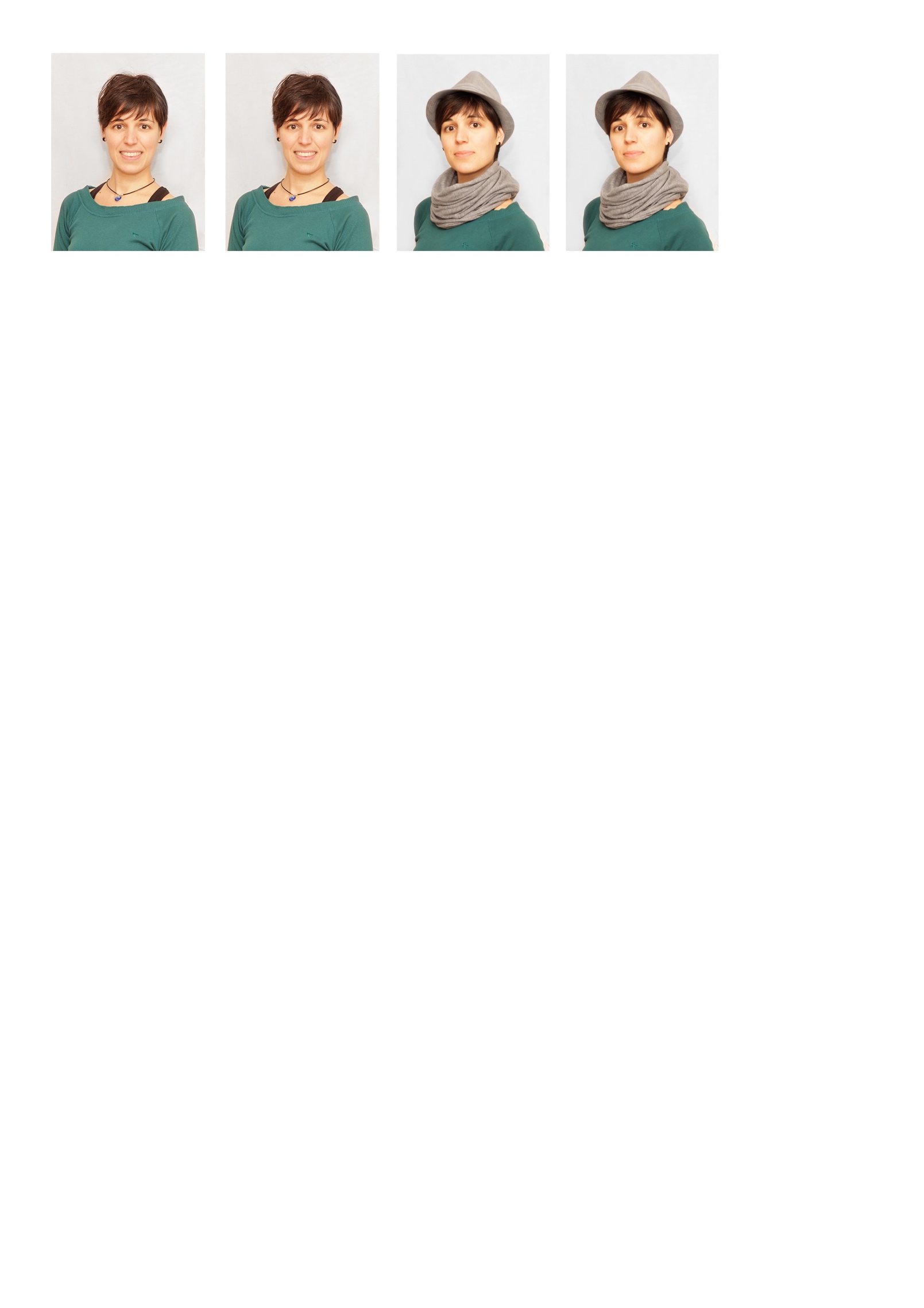 +34 610 25 90 64rachelka.hm@gmail.com16th Conde Duque street. 3rd left. 28015. Madrid (Spain) Career summary Trainer and project-team coordinator in NFE. Proven ability to work adaptably in multicultural and shifting teams. Able to organize and monitor own and team work. Considerate. Initiative and enthusiasm to learn. High attention to detail. Qualified to write projects, applications and reports, comply with bureaucracy and established procedures, and develop innovative practices. Ad hoc problem-solver. Willingness to travel. Experienced with a whole range of identities, social backgrounds, educational levels, language skills and physical-cognitive abilities.Formal education:Bachelor of Science - Major in Environmental Science (equivalent to a British Bachelor’s with honors). 2003–2007. The Autonomous University of Madrid (UAM). Madrid, Spain.Most relevant Professional Experience –per field:. Experience in Training:· International trainer. Oct 2016–now. Spanish NA; ConseJoven; Participa Joven; Más Ocio; AFAIJ; Building Bridges; KALM. Poland, Romania, Spain, Latvia.· General and business English Teacher. 2010 – now. At: O2O; Always School; Jugalia; Atribord; FSI (Poland); Divertirte y Enseñarte and private students. Children, youngsters and adults. 1-to-1 and groups.· IT Teacher. January 2016– now. Private students. Adults. Mac, Windows, Adobe Premier, Word, Excel, PowerPoint…· Trainer in Youth work. Oct 2018 – Jan 2019. EMAC Municipal Animation School.· Tutoring in Spanish, Science, Math, and Spanish Literature. 2005–2015 (3 years). FSI (Poland); Divertirte y Enseñarte (Spain); and private students. Primary, secondary and adults, special needs. 1-to-1 and groups.. Experience in Management, Coordination and Supervision:· Monitoring visits. April 2018 – now. Spanish National Agency (Erasmus+).· Researcher & Project technician. Feb – April 2020. Torrijos City Council. Tourism and gender gap in Europe.· Director of summer stays abroad. 2016, 2017, 2018, 2019. Rosa dels Vents. Wales & UK. Ages:12-18.· Coordinator for a training course on Youth Work certification. October 2018 – January 2019. EMAC.· Local manager. April 2016 – Jan 2019. Up International Education. 37 language assistants and 10 schools. Coordination, logistics, admin, inc. bureaucracy with Spanish foreign offices.· Business travel planner. Sept – Dec 2017. Renaissance Worldwide.· Project coordinator (Erasmus+), proofreader. Sept 2016 – July 2017. Building Bridges Association.· Coordinator for a training course on Environmental Education. May–June 2016. AEA Madrid/GREFA.· Key Account Executive & HR assistant. 2015–2016. One2One English Systems.· Coordinator for English summer camps. 2011 & 2016. O2O (6-12 y.o), Divertirte y Enseñarte (3-16 y.o).· Leader on a European Youth Exchange for special needs. Oct 2013. AFAIJ. Portugal. Ages: 17-36.· Event organizer. 2012–13. FSI. Poland. Kids, youth & special-needs adults. Workshops; camp; sociocult. program.· Volunteers camp Coordinator. Oct. 2010. O.A.P.N and UAM. Monfragüe National Park. Ages: 22-29. . Experience in Education:· Camp Leader. 2007–08 y 2019. Aula Natura E.H, CIFESAL, ALCER, Tatanka. 6-18. Special needs.· Expert at a Montessori English school. 2014–2015. Jugalia. Ages: 3-11.· Youth Leader at educational farms & at summer camps (English). 2007–2015. Rosa dels Vents (UK); O2O; NaturEnglish; FSI (Poland); Eurocolegio CASVI; 14th Brighton Cubs Scouts. (UK).  Ages: 6-18.· Vocational Education Teacher and Craftsmanship Professional (EVS). 2012–2013. Fundacja Spawni Inaczej. Poland. Children (6-11 y.o.) and adults with physical, intellectual and/or mental special needs.· Private Education Tutor of a 10-year-old boy with behavioral issues. Sept 2011– June 2012.· Youth leader on special events & school route. 2011–2012. OmniOcio; Orvalle school. Ages: 4-17.· Nursery school Worker. January – April 2010. Home from Home. UK. Ages: 2 months-5 years.· Environmental Educator. 4 months, in 2007. Aula de la Naturaleza de Alcobendas.. Experience in Sales and other sectors:· Production assistant. 2011–now. Menuda Producción, The Other Film P., Filmakers Monkeys, Huaorani Films, Krea. Shootings in studios & outdoors (videoclips, short movies, publicity, videoart), festival & screenings.· Service Auditor & Market Researcher. 2007 + Sept 2016 – now. Panel Silliker, SGS, AQ Services, BARE,….· Translator (Direct and reverse ES–EN, FR) + Transcriber (Indian EN). 2014–2018. Sigma, O2O, UAM, Redmond, Menuda producción, Torrijos. Legal, hospitality, scientific, technical, business, news, films.· IT & Audiovisual Sales Representative: Sony, Logitech, ASUS. 2008–2011 (4 months). Adecco; Promer Channel; El Corte Inglés; Fnac. Awarded by Logitech for top results.· In-home Caregiver. Sept 2011 – May 2012. Woman aged 89 years old.· Catering assistant. January – Oct 2009. Innovate Services –Longhill high school. UK.Significant Volunteering:· LesgaiCineMad Festival; Women’s Group. Madrid (Sp). 2011 y 2016; 2019– now. FUNDACIÓN TRIÁNGULO.· European Volunteer (EVS). Poland. 2012–2013. FUNDACJA SPRAWNI INACZEJ and EUROPEAN COMISSION.· Work camps. Castellón and Segovia (Sp). 2006, 2007 y 2010. Centro Excursionista de Valencia, VOLCAM, ECOCAMPUS.· Environmental, International Students & Elderly Volunteering Programs. Madrid (Sp). 2005–2008. UAM.IT skills:Advanced IT skills in Mac and Windows OS, some Linux. Proficient in Word, Excel, PowerPoint, Internet, and PC/Mac set-up and maintenance. Good knowledge of audio, video and photo editing; social media; project management software; planning tools; groupware; education, IT and language digital tools; tutorials; web search; wireframe and mockup editors; web design.Languages:SPANISH-ENGLISH: bilingual.PORTUGUESE, POLISH: intermediate.French: low-intermediate.Mid-high understanding of CATALAN, and ITALIAN.Japanese, Sp Sign Language: basic.Long Stays Abroad:2013-2014: India. (3 months)2012-2013: Gdańsk, Poland. (1 year)2009-2010: Brighton, UK. (2 years)Relevant Trainings:Sept–Oct 2020: Digital Youth Work Academy (SALTO). DigComp, tools, e-participation, storytelling, campaigns, EDYS20.Online.August 2020: Adaptation of youth work activities to COVID-19 times. School of NFE. Online.July 2020: E-LEARNING FOR TRAINERS. National certificate. Online.June – July 2020: Social Theatre to transform your surrounding. School of NFE. Online.Sept 2019: Digital tools for employability and entrepreneurship (KA2 Winds of Change). Egypt.April – Sept 2019: YOCOMO2 – The Trigger for attitudes and behaviors (SALTO). ETS competence model. Germany.March – July 2019: Mosaicos community theatre group. Madrid. Spain.April 2019: EPLM conference- The Power of Learning Mobilities (Changing Lives, Changing Society). Belgium.Nov 2018: BfF – BRIDGES FOR TRAINERS 2018 (SALTO). Czech Republic.Oct 2018: ToF – TRAINING OF FACILITATORS IN ERASMUS+ YOUTH III edition (SALTO). Portugal.Nov 2017 – May 2018: LTTC Route 60+. Storytelling, digital media (SALTO). Italy.May 2017: South Youth Lab – Erasmus+ program evaluation event. E+ Spanish National Agency. Spain.April 2017: TRAINING OF TRAINERS and Active Leaders - TOTAL Lab. (SALTO). Bulgaria.April – Oct 2016: LTTC COACHING in Erasmus+ for Young people’s development. (SALTO). Hungary and Turkey.June 2016: GET TRANSNATIONAL! Transnational Youth Initiatives, entrepreneurship and youth participation (SALTO). Spain.June 2016: PUBLIC SPEAKING: teaching skills in non-formal education. School of NFE. Spain.May – June 2016: Resources and skills for WORKING WITH GROUPS. School of NFE. Spain.May 2016: Personal skills for social intervention. Caring for the educational relation. School of NFE. Spain.Feb – May 2016: NFE ACTIVITIES COORDINATOR + Ropes, tracks and climbing + Sport camps. EALYR. Spain.March 2014: Environmaintenance (Grundtvig Training Course). European Commission. Malta.Sept 2013: SELF-DIRECTED LEARNING in the EVS cycle (SALTO). Málaga. Spain.Oct 2012 – June 2013: Theatre (drama) – TeatRazem theatre company. Poland.March 2011: Dismounting Prejudice: sexual-affective theories and realities. UAMentiende LGBT association. Spain.April – August 2010: training on COMPASSIONATE COMUNICATION. UK.April – June 2010: COOKERY LEADERS training + Certif. on Health & Safety and Food Hygiene. UK.April – June 2010: training on LIFE COACHING. UK.March – April 2007: certificate on YOUTH WORK. Spanish Red Cross. Spain. MORE TRAINING ACHIEVEMENTS: LGBTIQ+; gender; cultural diversity; group facilitation & leadership, community processes (Oasis Game); gamification and game-based learning (GBL), teaching skills, study techniques, language teaching methods; social skills, emotional management; creativity and divergent thinking; public speaking, body expression – movement; ICT tools, web design; active job search, CV writing; artistic techniques, entertainment & circus skills; sustainability, urban ecology.Other Competences and Practical Abilities:Full Driving license. Automatic & manual gear. Motorbikes, cars, vans, and 4x4. Busy cities to off-road.Handicraft. Cooking. Photography. Horticulture. Tourism. Maintenance. Sports: Pilates, yoga, biking, swimming, beach-volley, trekking, skating, canoeing, archery, climbing and low ropes, modern dance, basketball, self-defense, horseback riding, water ski, diving, surf, and others.Logistics, Trip/Event organizer, Tourist Guide, Media coverage, Cook, Catering Manager, Personal finance Coach, Mentor, Designer, Non-formal-education project Writer and Manager.